Справка «По  итогам выполнения Всероссийских проверочных работ (ВПР) обучающимися  6 классов МБОУ «Гимназия г. Болхова»  в 2020  году по итогам 5 класса» «В соответствии с приказом Федеральной службы по надзору в сфере образования и науки от 5 августа 2020 года № 821 «О внесении изменений в приказ Федеральной службы по надзору в сфере образования и науки от 27 декабря 2019 года № 1746 «О проведении Федеральной службой по надзору в сфере образования и науки мониторинга качества подготовки обучающихся общеобразовательных организаций в форме всероссийских проверочных работ в 2020 году» и письмом  Федеральной службы по надзору в сфере образования и науки от 5 августа 2020 года № 13- 404 «О проведении всероссийских проверочных работ в 5-9 классах осенью 2020 года (в дополнение к письму Рособрнадзора от 22 мая 2020 года № 14-12) », на основании приказа Отдела образования от 11 сентября 2020 года № 147 а «О проведении ВПР», приказа МБОУ «Гимназия г. Болхова»  от 10 сентября  2020 г.  №  97 – ОД.   Цель: установить уровень базовой подготовки обучающихся за курс начальной школы (уровень федерального государственного стандарта (ФГОС )), повысить качество образования по учебным предметам «Русский язык», «Математика», «История», «Биология».ВПР были проведены в следующие сроки:	24 сентября 2020 года – по учебному предмету «История»;29 сентября 2020  года – по учебному предмету «Биология»;17 сентября 2020 года – по учебному предмету «Математика»;15 сентября 2020 года – по учебному предмету «Русский язык».Итоги выполнения ВПР по русскому языку  обучающимися 6-х  классов 2020 года по итогам 5 класса.Средний первичный балл выполнения ВПР по классу –  30 б., что составляет 67 % выполнения работы.Доля обучающихся, набравших балл выше среднего –  53  %.Доля обучающихся, набравших балл равный среднему –  4 %.Доля обучающихся, набравших максимальный балл –  4 %.1 обучающийся набрал 44 баллов из 45 максимальных, % выполнения работы – 98 %.Подробный  анализ выполнения заданий ВПР по русскому языку   показал,  что  у обучающихся   сформированы базовые предметные компетентности. Поэтому, педагогам  необходимо обратить внимание на совершенствование видов речевой деятельности (чтения, говорения), обеспечивающих эффективное овладение разными учебными предметами и взаимодействие с окружающими людьми; овладение основными нормами литературного языка (орфоэпическими). Проводить орфоэпический анализ слова; определять место ударного слога; расширение и систематизацию  научных знаний о языке; осознание взаимосвязи его уровней и единиц; освоение базовых понятий лингвистики, основных единиц и грамматических категорий языка; овладение основными нормами литературного языка (пунктуационными). Анализировать различные виды словосочетаний и предложений с точки зрения их структурно-смысловой организации и функциональных особенностей; соблюдать основные языковые нормы в письменной речи; опираться на грамматико-интонационный анализ при объяснении расстановки знаков препинания в предложении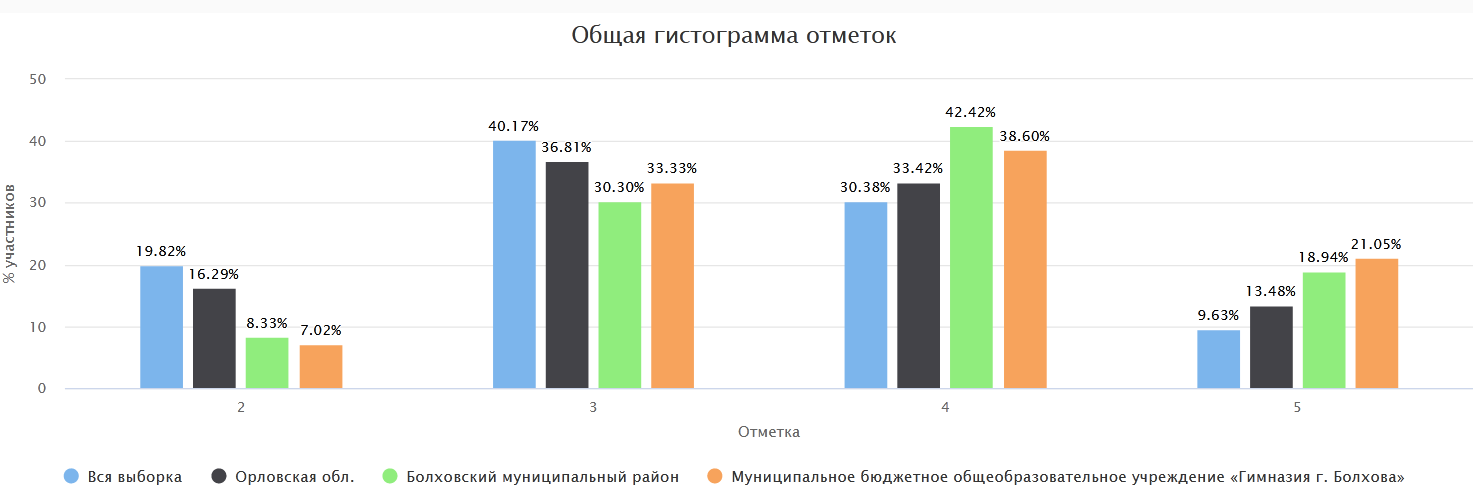 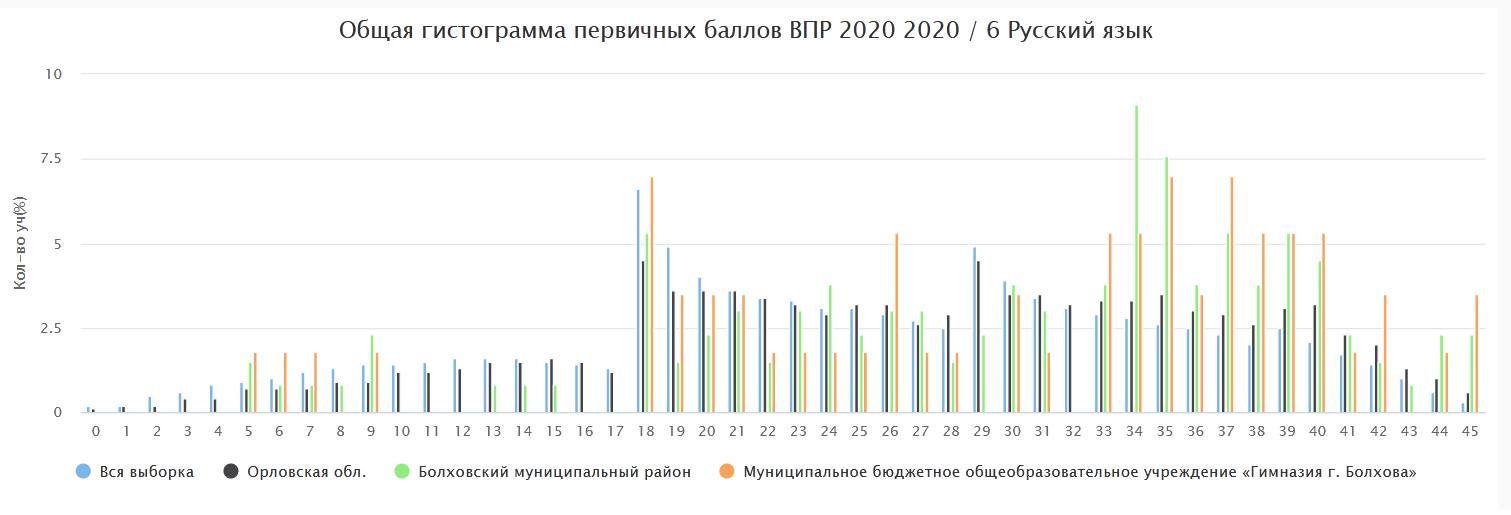 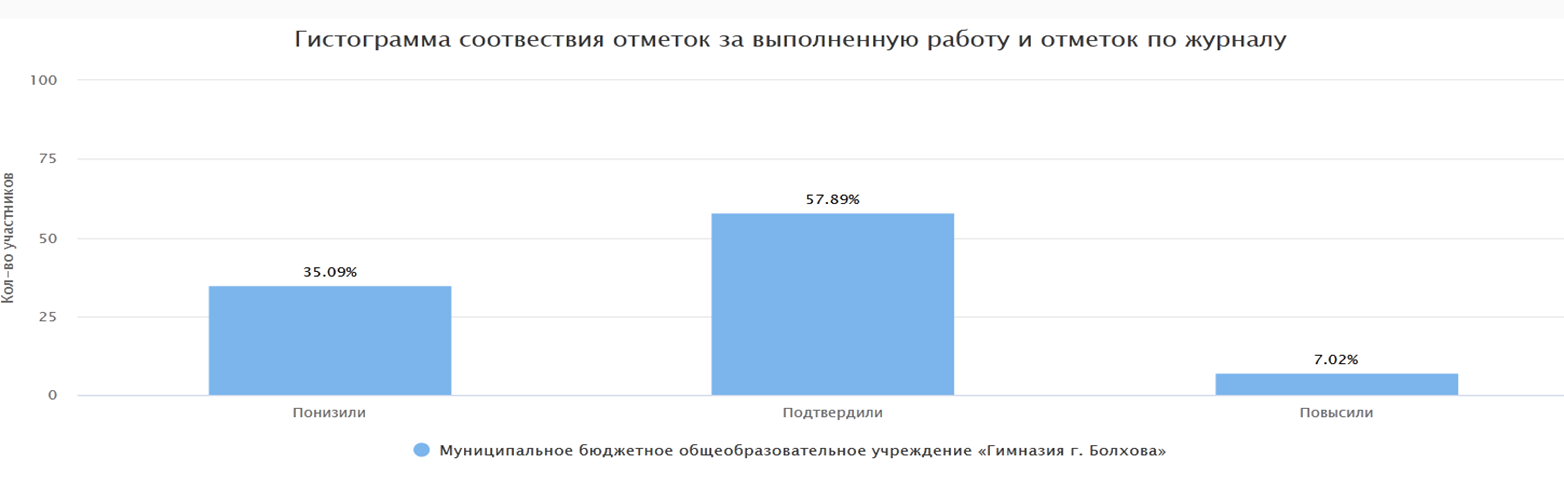 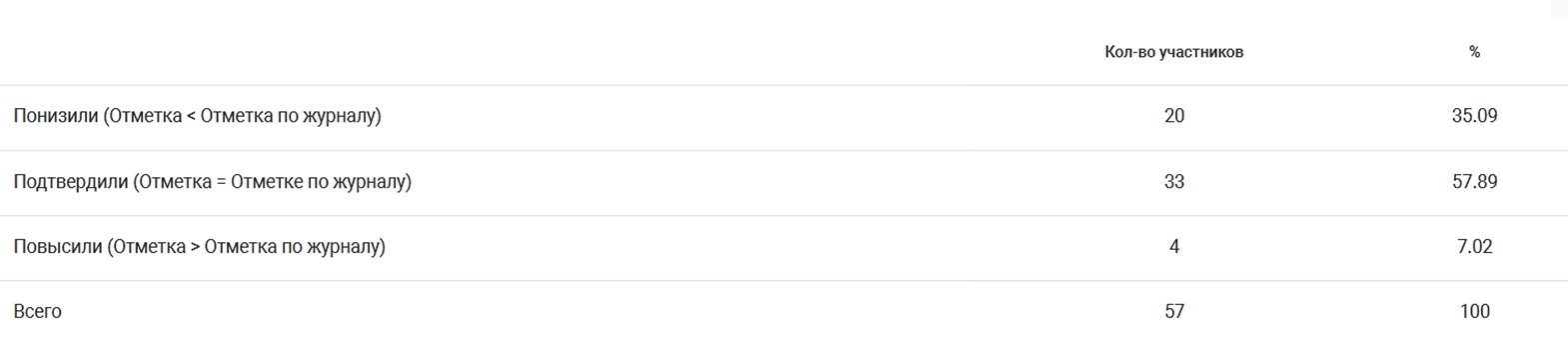 Итоги выполнения ВПР по математике  обучающимися 6-х  классов 2020 года по итогам 5 класса.Средний первичный балл выполнения ВПР по классам  –  9 б., что составляет 45 % выполнения работы.Доля обучающихся, набравших балл выше среднего – 45  %.Доля обучающихся, набравших балл равный среднему – 7 %.Доля обучающихся, набравших максимальный балл – 0 %.1 обучающийся набрал  18 баллов из 20 максимальных, % выполнения работы – 90 %.Подробный  анализ выполнения заданий ВПР по математике  показал,  что  у обучающихся недостаточно  сформированы базовые предметные компетентности. Поэтому, педагогам  необходимо обратить внимание на развитие представлений о числе и числовых системах от натуральных до действительных чисел. Оперировать на базовом уровне понятием «натуральное число»,  «десятичная дробь». Решать задачи на нахождение части числа и числа по его части.  Умений применять изученные понятия, результаты, методы для решения задач практического характера и задач из смежных дисциплин. Находить процент от числа, число по проценту от него; находить процентное отношение двух чисел; находить процентное снижение или процентное повышение величины. Развитие пространственных представлений, оперировать на базовом уровне понятиями: «прямоугольный параллелепипед», «куб», «шар». Умение проводить логические обоснования, доказательства математических утверждений. Решать простые и сложные задачи разных типов, а также задачи повышенной трудности.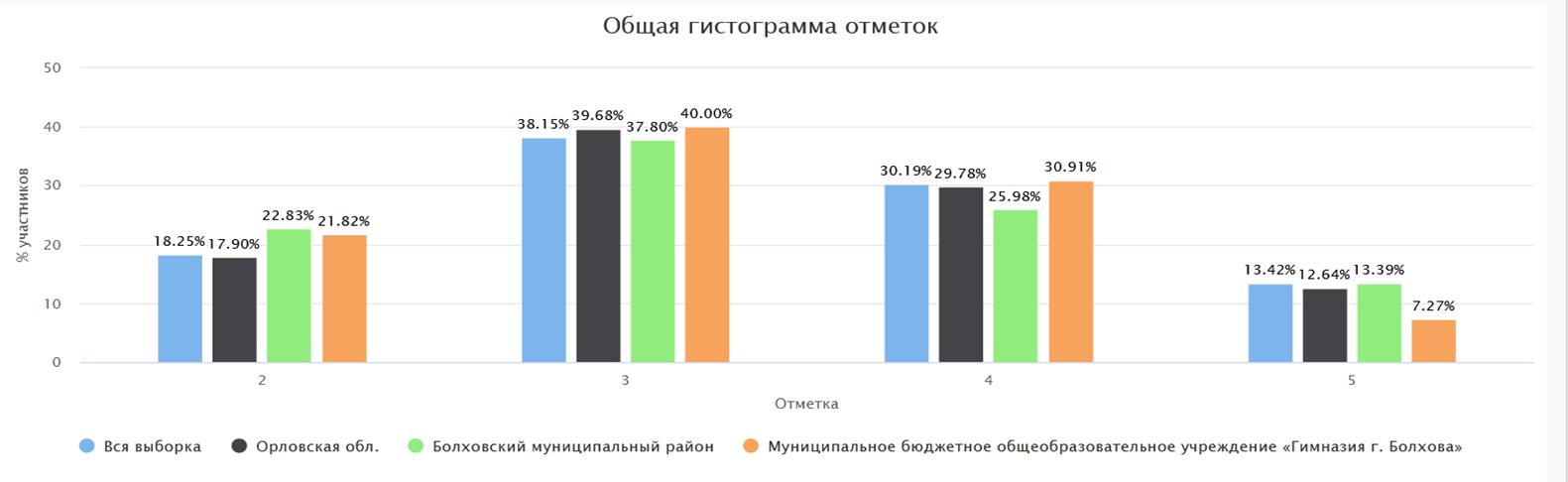 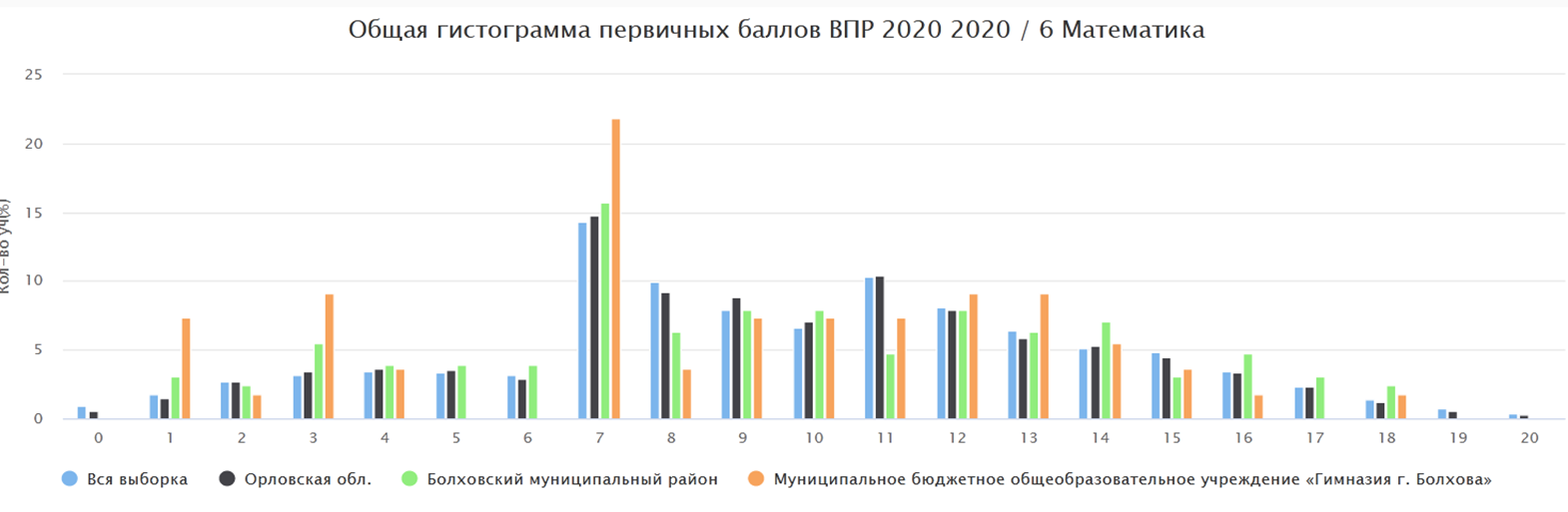 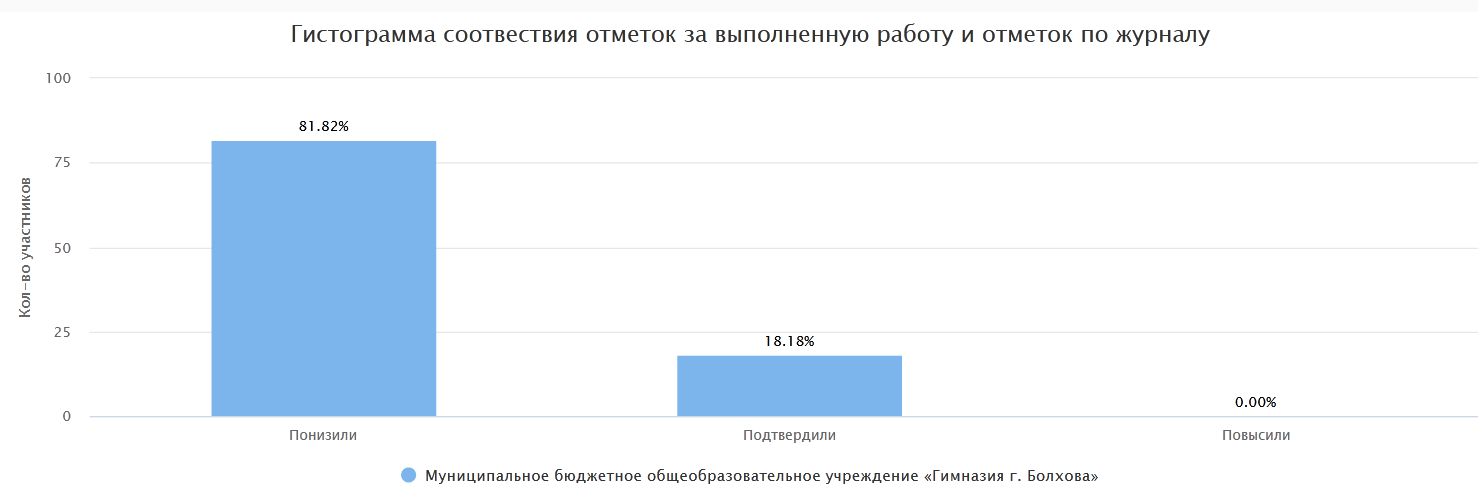 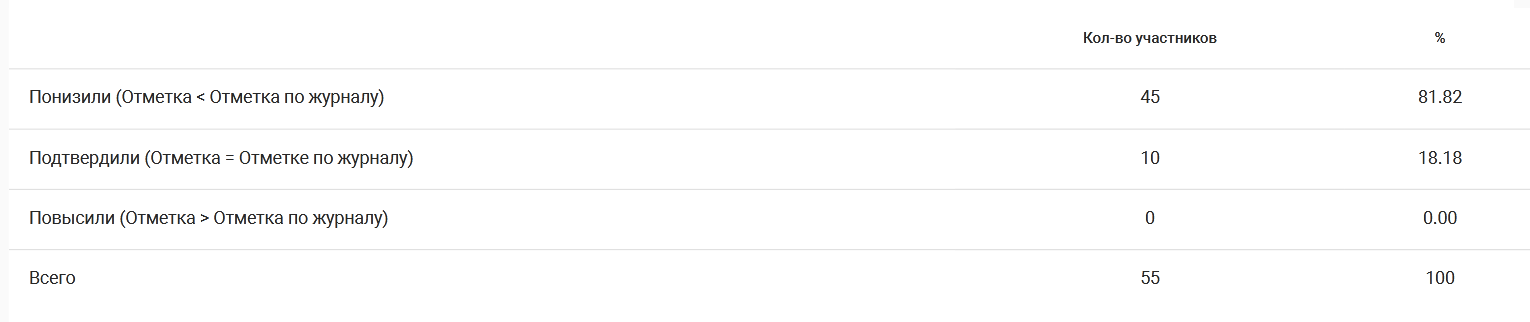 Итоги выполнения ВПР по истории   обучающимися 6-х  классов 2020 года по итогам 5 класса.Средний первичный балл выполнения ВПР по классу –  7 б., что составляет 47 % выполнения работы.Доля обучающихся, набравших балл выше среднего – 32 %.Доля обучающихся, набравших балл равный среднему – 12 %.Доля обучающихся, набравших максимальный балл – 0 %.      1 обучающийся  набрал  14 б. из 15 б., % выполнения работы – 93 %1 обучающийся  набрал 13 б. из 15 б., % выполнения работы – 87 %Подробный  анализ выполнения заданий ВПР по истории  показал,  что  у обучающихся недостаточно  сформированы базовые предметные компетентности. Поэтому, педагогам  необходимо обратить внимание на развитие умения устанавливать причинно-следственные связи, строить логическое  рассуждение, умозаключение и делать выводы; владение основами самоконтроля, самооценки, принятия решений и осуществления осознанного выбора в учебной и познавательной деятельности. Умение описывать условия существования, основные занятия, образ жизни людей в древности; определять понятия, создавать обобщения, устанавливать аналогии, классифицировать, самостоятельно выбирать основания и критерии для классификации; реализацию историко – культурологического подхода, формирующего способности к межкультурному диалогу, восприятию и бережному отношению к культурному наследию Родины.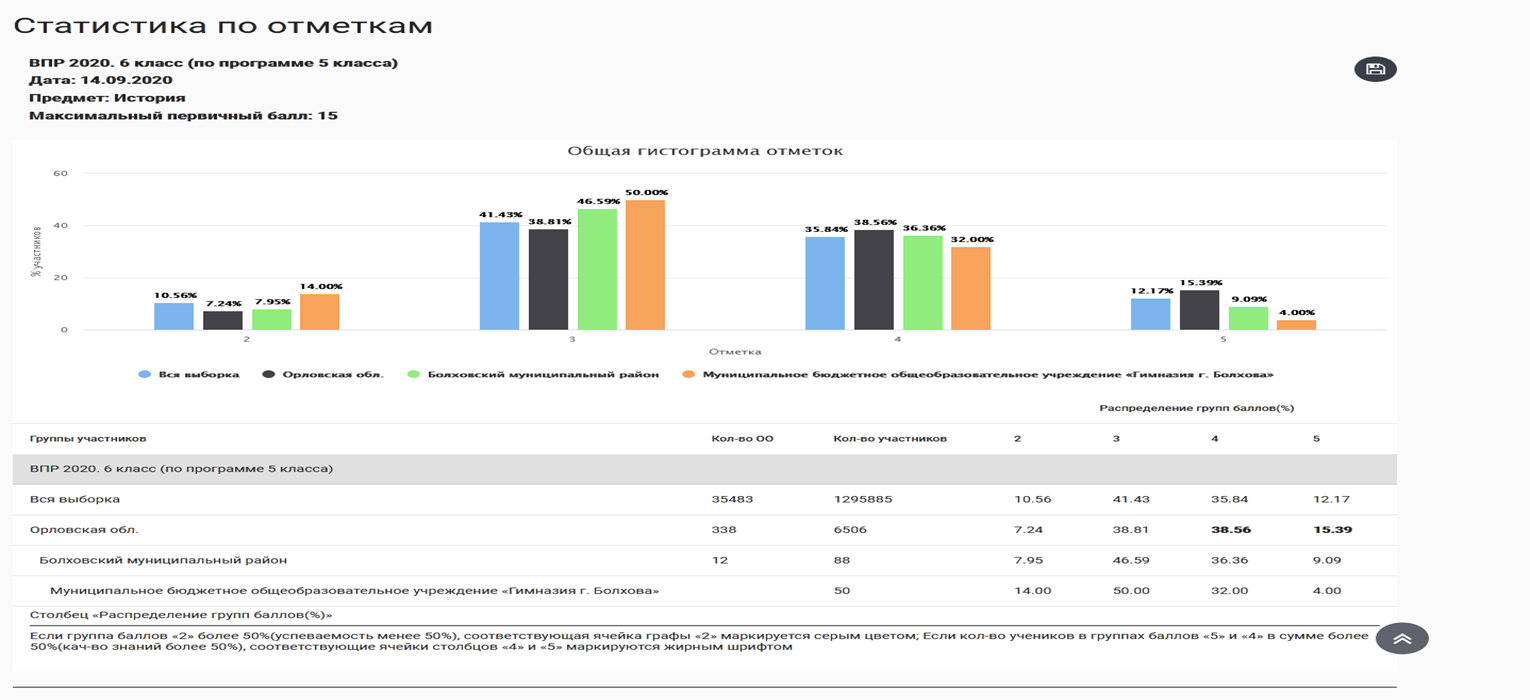 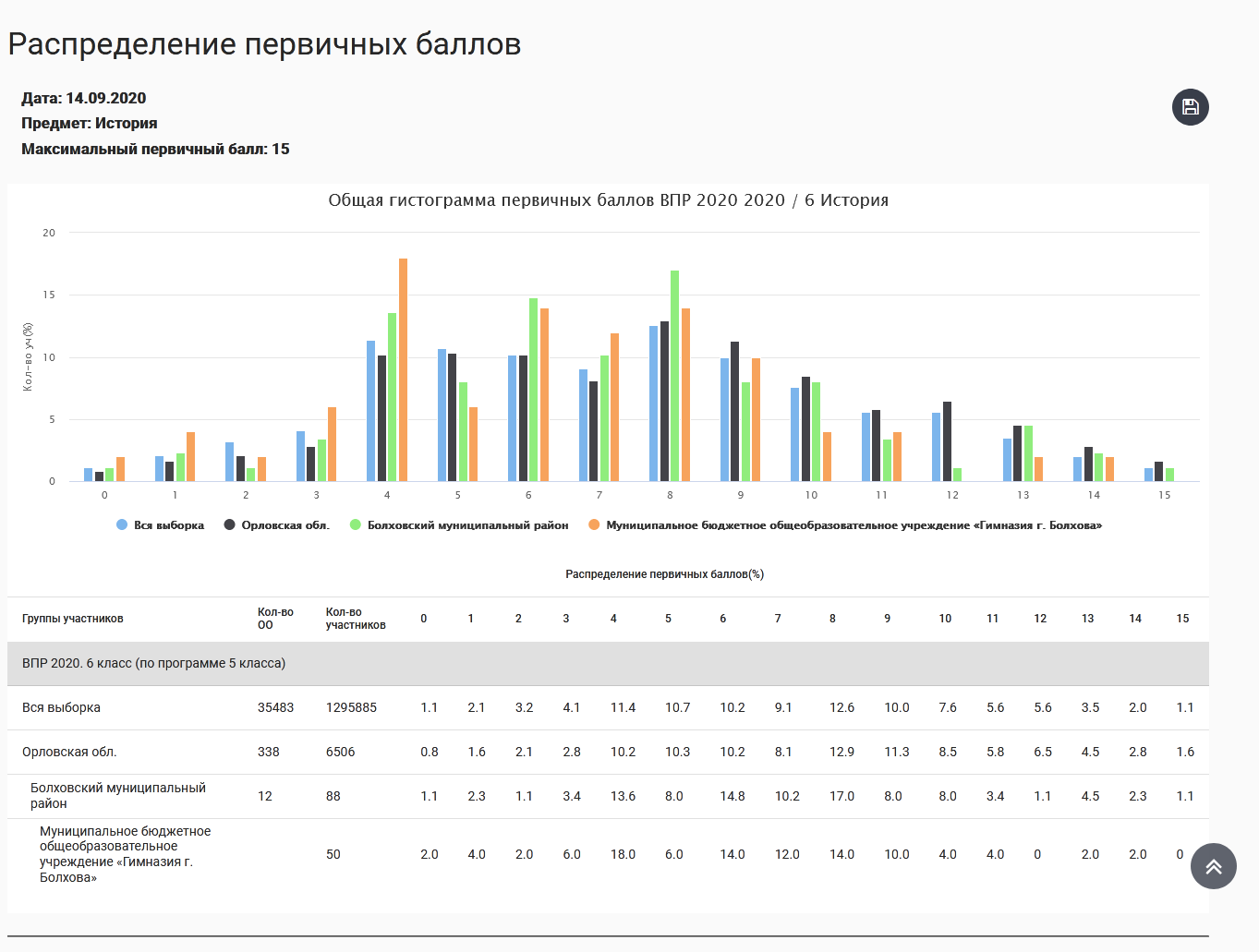 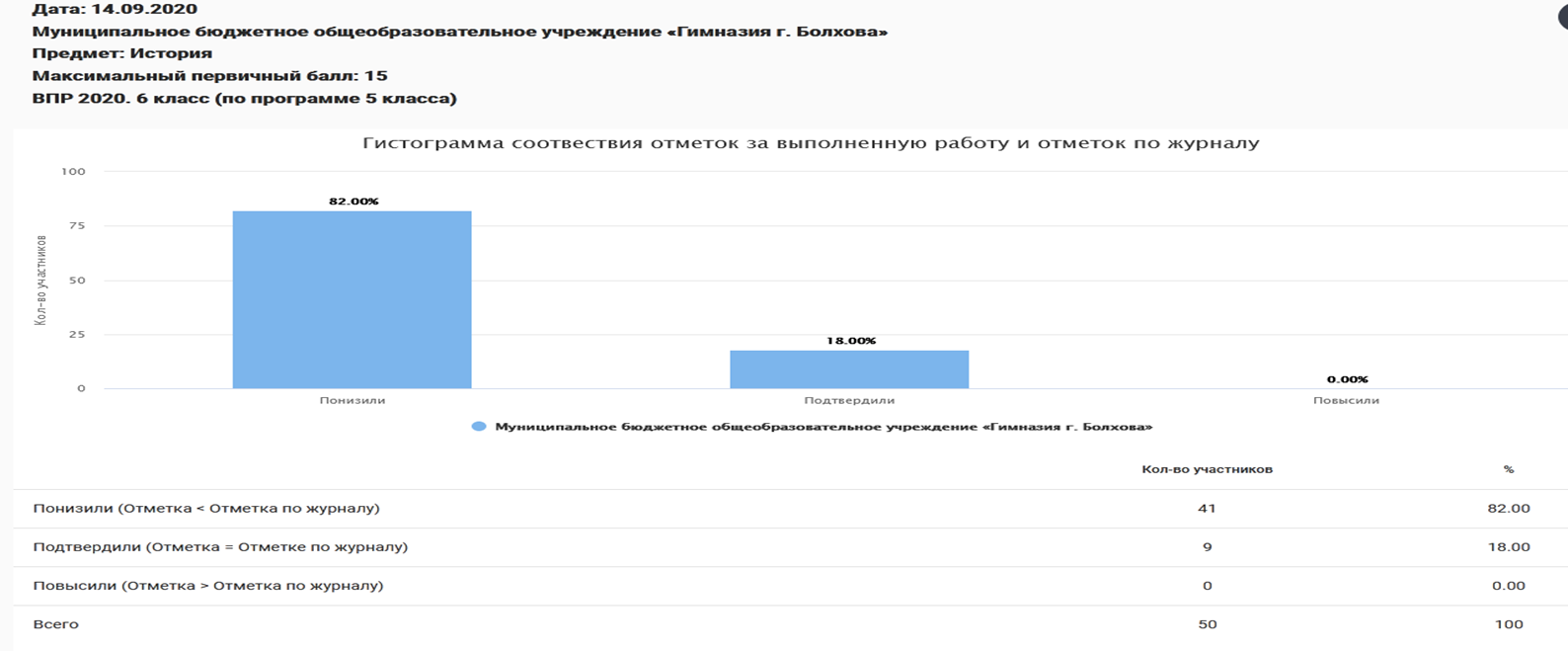 Результаты ВПР по биологии обучающимися 6-х  классов 2020 года по итогам 5 класса.Средний первичный балл выполнения ВПР по классу –  15 б., что составляет  52 % выполнения работы.Доля обучающихся, набравших балл выше среднего – 46  %.Доля обучающихся, набравших балл равный среднему – 4  %.Доля обучающихся, набравших максимальный балл – 0 %.      1 обучающийся  набрал 23 б. из 29 б., % выполнения работы – 79 %Подробный  анализ выполнения заданий ВПР по биологии  показал,  что  у обучающихся недостаточно  сформированы базовые предметные компетентности. Поэтому, педагогам  необходимо обратить внимание на свойства живых организмов их проявление у растений, животных, бактерий, грибов; умение определять понятия, создавать обобщения, устанавливать аналогии, классифицировать, самостоятельно выбирать основания и критерии для классификации. Процессы   жизнедеятельности растений, обмен веществ и превращение энергии: почвенное питание и воздушное питание (фотосинтез), дыхание, удаление конечных продуктов обмена веществ; транспорт веществ, движение; рост, развитие и размножение растений; половое размножение растений; оплодотворение  у цветковых растений; вегетативное размножение  растений; умение устанавливать причинно-следственные связи, строить логическое рассуждение, умозаключение и делать выводы. Роль биологии в познании окружающего мира и практической деятельности людей. Приобретение опыта  использования методов биологической науки и проведения несложных биологических экспериментов для изучения живых организмов и человека, проведение экологического мониторинга в окружающей среде. Условия обитания растений; среды обитания растений, животных. Сезонные явления в жизни животных. Умение создавать , применять и преобразовывать знаки и символы, модели и схемы для решения учебных и познавательных задач.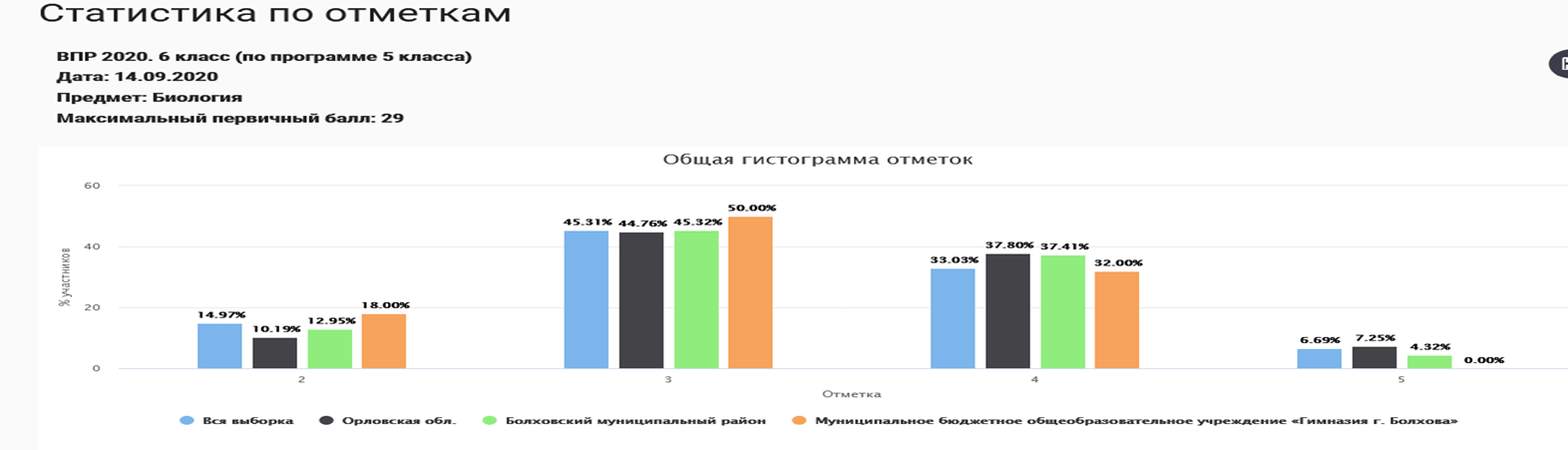 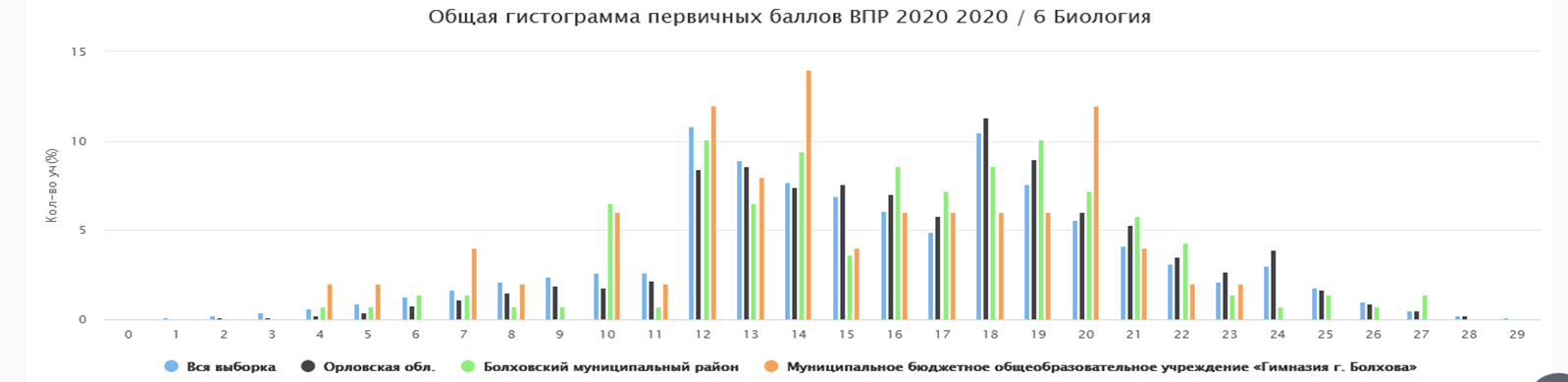 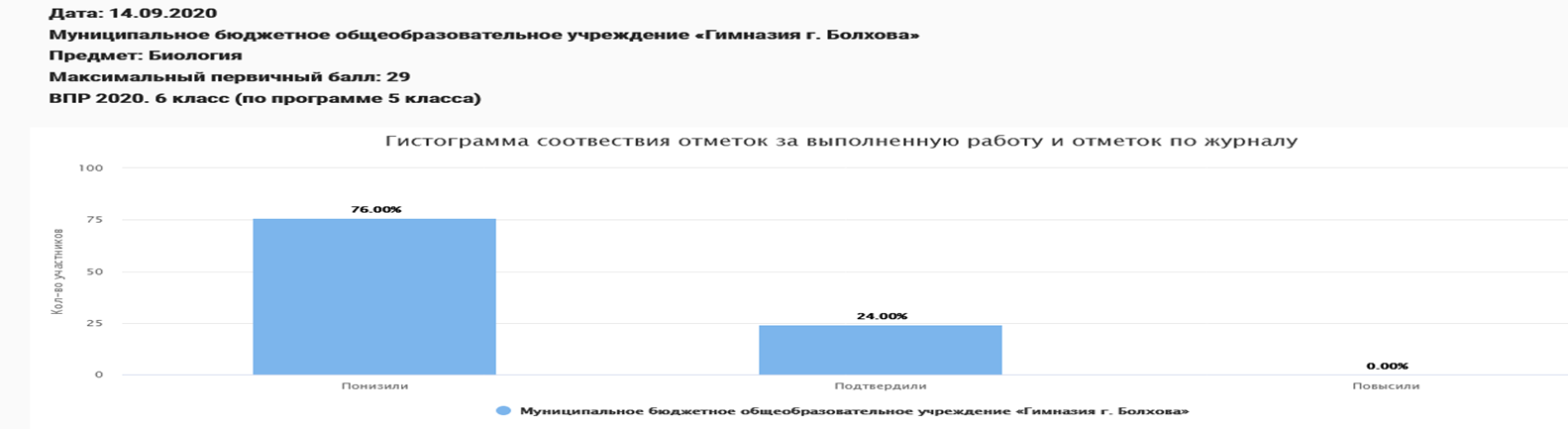 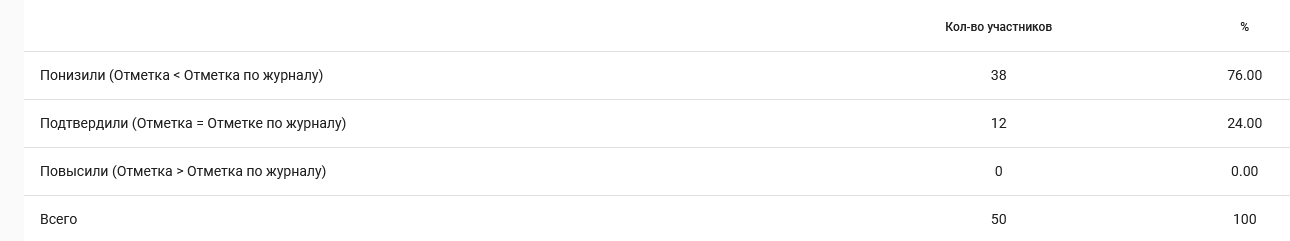 Выводы: результаты ВПР считать удовлетворительными.На основе результатов ВПР определить основные направления дальнейшей подготовки обучающихся гимназии к  внешней оценке качества образования.Рекомендации:	Активно использовать задания на преобразование одного вида информации в другой; продолжить обучать учащихся алгоритму поиска информации; необходимо развивать читательские умения, анализировать  графические рисунки, схемы; использовать  задания проблемного и практического характера.Заместитель директора: Куржупова Т.А. (рассмотрено на совещании при директоре)	Класс   Всего учеников по спискуВыполняли работуУровни выполнения заданий, Уровни выполнения заданий, Уровни выполнения заданий, Уровни выполнения заданий, Успева-емость%Качество знаний%Степень обученностиСредний баллКласс   Всего учеников по спискуВыполняли работу«5»«4»«3»«2»Успева-емость%Качество знаний%Степень обученностиСредний балл6 – А242481060100756946 - Б2420310619565593,76-В151312737723413Итого 635712221949154563,5Класс   Всего учеников по спискуВыполняли работуУровни выполнения заданий, Уровни выполнения заданий, Уровни выполнения заданий, Уровни выполнения заданий, Успева-емость%Качество знаний%Степень обученностиСредний баллКласс   Всего учеников по спискуВыполняли работу«5»«4»«3»«2»Успева-емость%Качество знаний%Степень обученностиСредний балл6 – А2423210748352503,46 - Б242026102904048,83,46-В15120156508282,5Итого 63554172212743342,23,1Класс   Всего учеников по спискуВыполняли работуУровни выполнения заданий, Уровни выполнения заданий, Уровни выполнения заданий, Уровни выполнения заданий, Успева-емость%Качество знаний%Степень обученностиСредний баллКласс   Всего учеников по спискуВыполняли работу«5»«4»«3»«2»Успева-емость%Качество знаний%Степень обученностиСредний балл6 – А24231913010043203,46- Б241716738241463,26- В15100154601030,82,7Итого 6350216257813132,23,1Класс   Всего учеников по спискуВыполняли работуУровни выполнения заданий, Уровни выполнения заданий, Уровни выполнения заданий, Уровни выполнения заданий, Успева-емость%Качество знаний%Степень обученностиСредний баллКласс   Всего учеников по спискуВыполняли работу«5»«4»«3»«2»Успева-емость%Качество знаний%Степень обученностиСредний балл6 – А2420071129035443,26- Б241909738447343,36 - В15110074640292,6Итого 63500162597927363